Format Buku Pembantu KegiatanK.2 Buku Pembantu Kegiatan Penerimaan Swadaya MasyarakatBUKU PEMBANTU KEGIATAN PENERIMAAN SWADAYA MASYARAKATDESA……………….. KECAMATAN…………………..TAHUN ANGGARAN……………………………………Nama Kegiatan: ………………………………..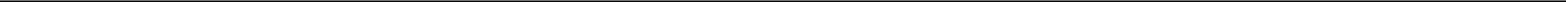 Cara pengisian:Kolom 1	: diisi dengan nomor urut.Kolom 2	: diisi dengan tanggal transaksi.Kolom 3	: diisi dengan nomor bukti transaksi.Kolom 4	: diisi nama/sumber pemberi bantuan dan jenis bantuan.Kolom 5	: diisi dengan jumlah uang yang berikan.Kolom 6	: diisi dengan volume jenis barang/tenaga.Kolom 7	: diisi dengan nomer bukti setor/pemberitahuan kepada Bendahara.Kolom 8	: diisi dengan jumlah rupiah sebagai saldo yang harus dikembalikan ke Kas Desa.No.TanggalNomorUraianPenerimaanPenerimaanPenerimaanNomorSaldo KasSaldo KasBuktiUang (Rp)Barang/Barang/Bukti Setor(Rp.)(Rp.)TenagaTenagake Kas(Volume)(Volume)Desa123456788PindahanJumlah darihalamansebelumnyaJumlahTotal……………,………………….……………,………………….……………,………………….……………,………………….……………,………………….Kaur/Kasi(………………………….)(………………………….)(………………………….)